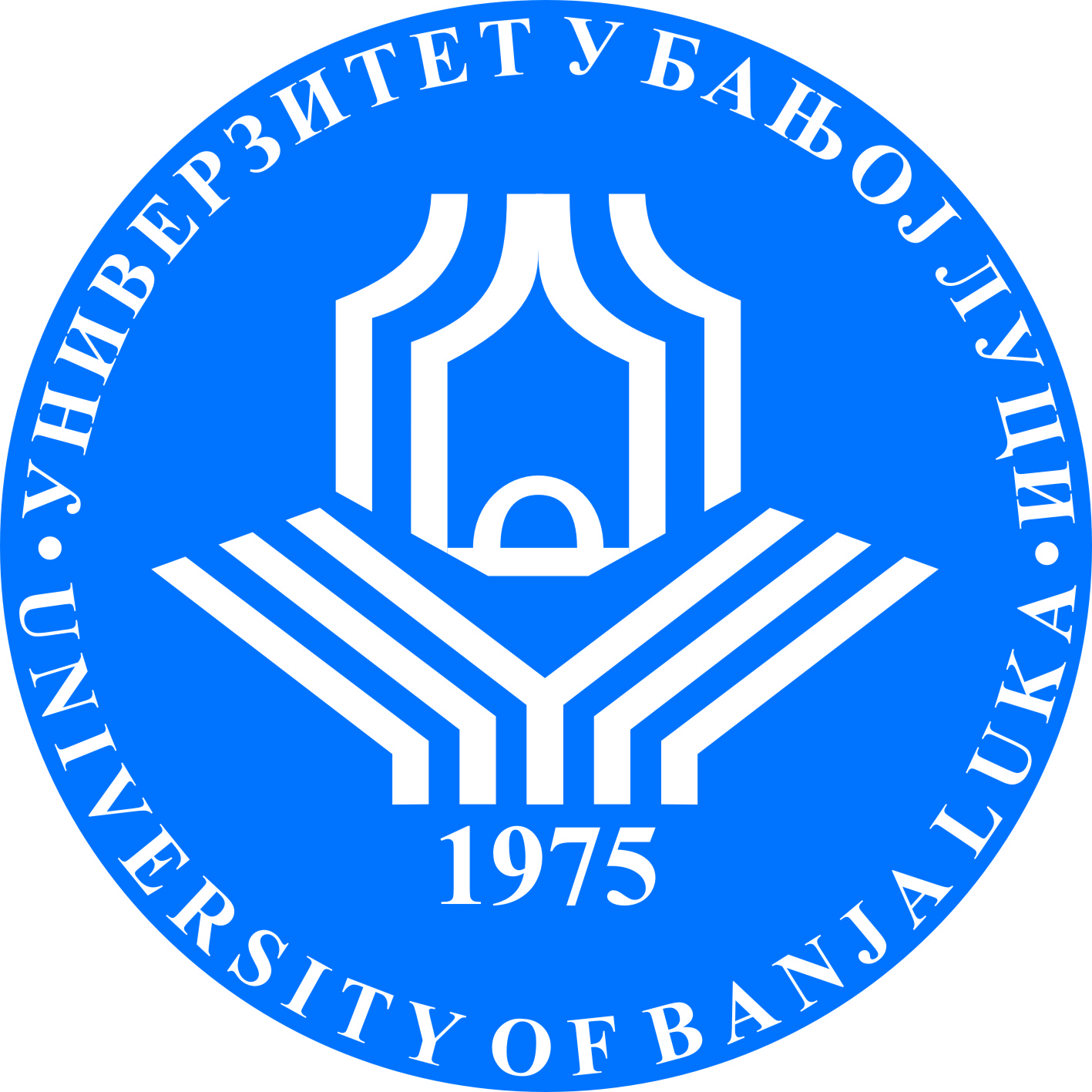 UNIVERSITY OF BANJA LUKAFACULTY OF ECONOMICSUNIVERSITY OF BANJA LUKAFACULTY OF ECONOMICS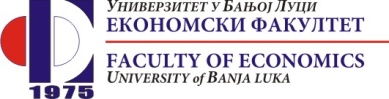 Academic doctoral studiesAcademic doctoral studiesStudy program(s):EconomicsAll modulesSubject nameEconomic AnalysisEconomic AnalysisEconomic AnalysisEconomic AnalysisSubject codeStatus of subjectSemesterNumber of classes per weekNumber of ECTS credits3O14FEANCompulsory1st 60L + 45S10Professor(s)According to the decision of the Scientific-Educational Council of the Faculty of Economics, University of Banja LukaAccording to the decision of the Scientific-Educational Council of the Faculty of Economics, University of Banja LukaAccording to the decision of the Scientific-Educational Council of the Faculty of Economics, University of Banja LukaAccording to the decision of the Scientific-Educational Council of the Faculty of Economics, University of Banja LukaPrerequisitesType of prerequisitesNo prerequisites.Subject goals:Subject goals:Economic analysis in its historical and contemporary dimension represents the basis from which each economic research must begin. The one who wants to pursue economics as a science must be thoroughly familiar with Economic Analysis to determine the meaning, place and methods of his/her research. Studying Economic Analysis is aimed at understanding the genesis of complex economic ideas and economic methods of analysis, determination of the place and nature of economic research within the social system, noticing separation of objective dimension of economic phenomena throughout the history of different social systems, reviewing the conditionality of modern economic analysis through analytical contribution of the past, recognition of the developmental dimension of economic analysis and its correspondence with the development of society and the economic system. The specific objective of the study is reflected in the aspiration that the acquired knowledge are so broad and strongly supported by logical and mathematical arguments that candidates can independently make a selection of progressive compared to the historically obsolete economic ideas in a wide range of economic researches.Economic analysis in its historical and contemporary dimension represents the basis from which each economic research must begin. The one who wants to pursue economics as a science must be thoroughly familiar with Economic Analysis to determine the meaning, place and methods of his/her research. Studying Economic Analysis is aimed at understanding the genesis of complex economic ideas and economic methods of analysis, determination of the place and nature of economic research within the social system, noticing separation of objective dimension of economic phenomena throughout the history of different social systems, reviewing the conditionality of modern economic analysis through analytical contribution of the past, recognition of the developmental dimension of economic analysis and its correspondence with the development of society and the economic system. The specific objective of the study is reflected in the aspiration that the acquired knowledge are so broad and strongly supported by logical and mathematical arguments that candidates can independently make a selection of progressive compared to the historically obsolete economic ideas in a wide range of economic researches.Learning outcomes (gained knowledge): Learning outcomes (gained knowledge): Study of Economic Analysis will contribute to systematization of economic knowledge of candidates, facilitate monitoring and understanding of other courses within the doctoral studies, train them for the selection of methods of economic research, develop a critical way of approaching economic phenomena, increase the ability of candidates to define adequate economic policy and method of its implementation by the nature of economic phenomena, train candidates to identify general trends through the analysis of current economic phenomena, allow them easier and more professional method for the selection of their own researches and methods of their implementation.Study of Economic Analysis will contribute to systematization of economic knowledge of candidates, facilitate monitoring and understanding of other courses within the doctoral studies, train them for the selection of methods of economic research, develop a critical way of approaching economic phenomena, increase the ability of candidates to define adequate economic policy and method of its implementation by the nature of economic phenomena, train candidates to identify general trends through the analysis of current economic phenomena, allow them easier and more professional method for the selection of their own researches and methods of their implementation.Subject contents:Subject contents:Value theory, theory of factors of production, maximizing behavior, theory of profit, income theory, partial equilibrium, general equilibrium, theory of market structure, competition theory, basic models of microeconomic optimization, microeconomic intervention of the state, the main macroeconomic aggregates, money, inflation - deflation, employment - unemployment, balance of payments, multipliers, growth models, basic models of macroeconomic optimization, macroeconomic policy, macroeconomic state intervention.Value theory, theory of factors of production, maximizing behavior, theory of profit, income theory, partial equilibrium, general equilibrium, theory of market structure, competition theory, basic models of microeconomic optimization, microeconomic intervention of the state, the main macroeconomic aggregates, money, inflation - deflation, employment - unemployment, balance of payments, multipliers, growth models, basic models of macroeconomic optimization, macroeconomic policy, macroeconomic state intervention.Teaching methods and learning activities:Teaching methods and learning activities:Lectures, seminar papers and independent work of candidates.Lectures, seminar papers and independent work of candidates.Literature:Literature:P., Samuelson. (1983). Foundations of Economic Analysis. Harvard University PressR.B., Ekelund and Jr.R.F. Hebert. (2007). A History of Economics Theory and Method. McGraw-Hill, Inc.K.K., Dewett. (2006). Modern Economic Theory. Shyam Lal Charitable TrustJ. E., Stiglitz and Hoff., K. (2008). Modern Economic Theory and Development. World Bank, Policy Research Working Paper 4478P., Samuelson. (1983). Foundations of Economic Analysis. Harvard University PressR.B., Ekelund and Jr.R.F. Hebert. (2007). A History of Economics Theory and Method. McGraw-Hill, Inc.K.K., Dewett. (2006). Modern Economic Theory. Shyam Lal Charitable TrustJ. E., Stiglitz and Hoff., K. (2008). Modern Economic Theory and Development. World Bank, Policy Research Working Paper 4478Types of assessment and grading:Types of assessment and grading:Study research pre-exam paper and taking final oral exam.Study research pre-exam paper and taking final oral exam.Special remarks for the subject:Special remarks for the subject:Name of the professor who provided the information: Rajko Tomaš, PhD, Full ProfessorName of the professor who provided the information: Rajko Tomaš, PhD, Full Professor